David Esposito, Program Director: David_Esposito@rdale.org, 763-504-8301Julie Kleve, Special Projects Coordinator and Teacher: Julie_Kleve@rdale.org, 763-504-8367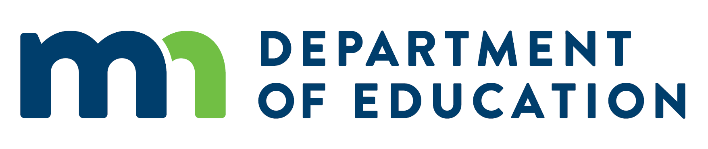 